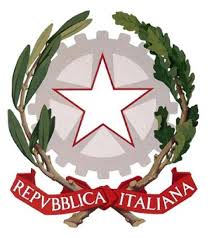 PIANO OFFERTA FORMATIVAA.S. 2022/2023SCHEDA DI PROGETTOFirma responsabile:   ____________________	Data: _______________A cura della segreteriaTITOLO DEL PROGETTORESPONSABILEAREA DEL PTOF DI PERTINENZAAREA DEL PTOF DI PERTINENZA  Attività di potenziamento  Educazione ambientale  Attività di recupero  Educazione allo sport  Orientamento  Educazione alla musica e alla creatività  Area del disagio  Educazione alle nuove tecnologieCaratteristiche che danno priorità al progetto        Progetto d’Istituto con riferimento al PdmProgetto di Plesso con riferimento al PdmProgetto che impiega le nuove tecnologiePartecipazione a bando (progetti Miur ……)Altro…………….Risorse umaneRisorse umaneRisorse umane                 QualificaNominativoTot. oreDocenti dell’ICEsperti esterniCollaboratori scolasticiAltri (specificare)Descrivere gli obiettivi misurabili che si intendono perseguire, i destinatari a cui si rivolge, le finalità e le metodologie utilizzate. Finalità (estratto dal PTOF)  .Obiettivi  :  Destinatari Plessi:  Classi: Numero alunni coinvolti: Metodologie:  Risultati attesi/prodotti (indicare sinteticamente materiali prodotti, presentazioni dei prodotti, esiti, certificazioni, ecc.)Periodo e monte ore previsto per gli studenti:Le attività si svolgeranno :         X in orario curricolarein orario pomeridianoin orario extrascolasticoNumero complessivo di ore per ogni studente . _________Periodo di svolgimentoPeriodo di svolgimentoPeriodo di svolgimentoPeriodo di svolgimentoPeriodo di svolgimentoPeriodo di svolgimentoPeriodo di svolgimentoPeriodo di svolgimentoPeriodo di svolgimentoPeriodo di svolgimentoPeriodo di svolgimentoFASI / ATTIVITÀSetOttNovDicGenFebMarAprMagGiuProgettazioneErogazione corsoValidazione finaleCOSTI DELLE RISORSE UMANECOSTI DELLE RISORSE UMANECOSTI DELLE RISORSE UMANECOSTI DELLE RISORSE UMANEPersonale docente n. 1Personale docente n. 1Personale docente n. 1Personale docente n. 1Numero oreCostoOre totali aggiuntive di non insegnamento *)
(euro 17,50)Ore totali aggiuntive di non insegnamento *)
(euro 17,50)Ore totali aggiuntive di insegnamento *)
(euro 35,00)Ore totali aggiuntive di insegnamento *)
(euro 35,00)Personale esternoPersonale esternoRISORSE MATERIALIRISORSE MATERIALIRISORSE MATERIALIRISORSE MATERIALITipo di materialeTipo di materialeCostoMateriale di facile consumoAttrezzature AltroCosto totaleCosto totaleCosto totaleFonte di finanziamento Fonte di finanziamento Contributo esterno vincolato al progetto da___________________________Fondo di Istituto  35 EUROGratuitoFonte di finanziamento per il personale esterno * se già notaFonte di finanziamento per il personale esterno * se già notaContributo esterno vincolato al progetto Ministero Regione Comune Genitori AltroRichiesta contributo si richiede al Consiglio d’Istituto il finanziamentoEventuali ulteriori specificazioni.Approvato  dal Collegio dei docenti in dataApprovato dal Consiglio d’Istituto in data Rendicontazione / valutazione finale del progetto (allegare al temine del progetto)VISTO DELLA DSOsservazioni sulla completezza della documentazione presentata:Osservazioni sulla completezza della documentazione presentata: